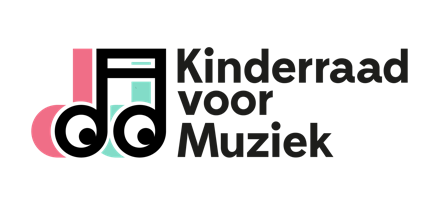 AanmeldingsformulierVoor- en achternaam: 	____________________________________________________Geslacht:			____________________________________________________Leeftijd:			____________________________________________________Adres:			____________________________________________________Postcode:			____________________________________________________Woonplaats:			____________________________________________________Telefoonnummer:		____________________________________________________Email:			____________________________________________________Gegevens van de ouders/verzorgersVoor- en achternaam: 	____________________________________________________Telefoonnummer: 		____________________________________________________Handtekening ouder/verzorger: